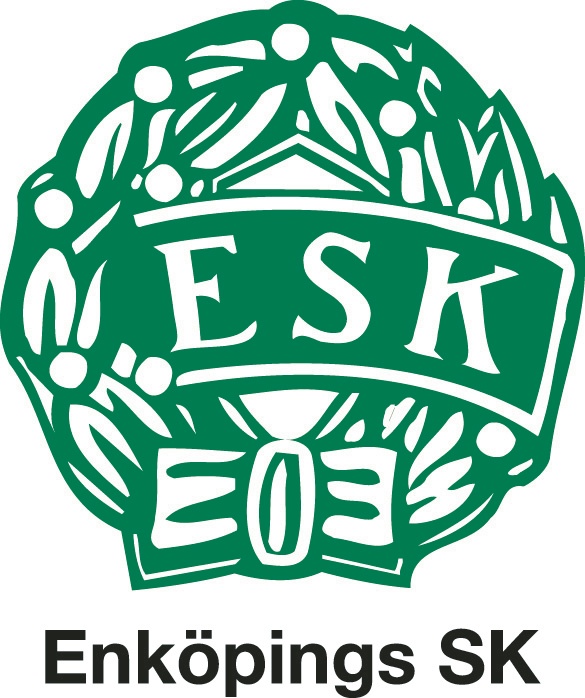 Enköpings sportklubb Hockey DamjuniorerBeskrivning och fördelning av rollerINNEHÅLLSFÖRTECKNING1.	Inledning	32.	Syfte med dokumentet	33.	Beskrivning av roller inom lagledningen	33.1.	Lagledaren	43.2.	Biträdande lagledare	53.3.	Assisterande tränare 1	63.4.	Assisterande tränare 2	63.5.	Fysansvarig	63.6.	Kassör	63.7.	Sportansvarig	63.8.	Materialansvarig	64.	Beskrivning av övriga roller inom laget	74.1.	Kioskansvarig	74.2.	Sponsoransvarig	74.3.	Lagkapten	74.4.	Spelaren	85.	Lagförälder	96.	Ansvarsfördelning	11InledningDetta dokument beskriver de roller som finns inom ESK Hockey Damjuniorer (benämns framgent enbart som ”Laget”). Rollbeskrivningen innehåller en beskrivning av vilka huvudsakliga uppgifter som rollen förväntas lösa samt om det finns något särskilt avseende uppträdande som åligger rollen. För lagets bästa så är det viktigast att uppgifterna blir lösta och inte vem som gör dem och alla måste hela tiden jobba aktivt med att gemensamt hitta lösningar och rutiner. Rollbeskrivningarna skall dock ses som en röd tråd i arbetet i och omkring laget och en guide i genomförandet för att säkerställ att uppgifter inte trillar mellan stolarna. Beskrivningen skall dock inte ses som en avgränsning utan lösandet av lagets uppgifter är en gemensam ansträngning av såväl ledare, spelar och föräldrar. Uppkommer det uppgifter som inte finns beskrivet i detta dokument löses dem genom kommunikation med varandra. Syfte med dokumentetDetta dokument har först och främst tagits fram för att nyttjas vid inskolning av nya personer så att dessa skall ha det lättare att komma in i sin roll, men syftar även till att underlätta för övriga i och omkring laget.Beskrivning av roller inom lagledningenLagledningens huvudsakliga och viktigaste uppgift är kommunikation och information, i syfte att säkerställ att alla har rätt information vid rätt tillfälle. Lagledningen skall aktivt arbeta för lagets bästa. Lagledningen ser till att lagets verksamhet under säsongen genomförs inom ramarna för de verksamhets- och ekonomiplaner som godkänts av laget och av föreningens styrelse. Lagledningen och lagets övriga funktionärer är skyldiga att i all sin verksamhet följa lagar och förordningar, förbundets, distriktets och föreningens stadgar samt föreningens allmänna eller specifika regler och bestämmelser. LagledarenLagledaren är en av de viktigaste resurserna i laget. 
Lagledarens uppgift är att leda laget i alla frågor utom träningen. 
Lagledaren skall leda, fördela och följa upp dessa uppgifter. Lagledaren är lagets länk både utåt- och inåt till föreningen, föräldrarna och allmänheten.
Lagledaren är spindeln i nätet och fungerar som ”buffert” mellan föräldrarna och laget och är föreningens officiella representant i laget. Lagledarens uppgifter är:Säkerställa att tränarna har rätt information och förutsättningar för att planera träningar och övriga aktiviteterAnsvara för informationsspridning till tränare, spelare och föräldrar om lagets och föreningens verksamhet och linjerAnsvara för att föra upp lagets behov av information till ESK styrelse Koordinering av inkomstbringande aktiviteterResearrangemang Ordnande av föräldraträffar och berätta vad som förväntas av föräldrarna t.ex. ”tränaren tränar”.Engagera föräldrarna i laget ”vi gör det tillsammans”.Samordna utbildningarAnsvara för lagets årsplan tillsammans med tränarna för träningar, matcher, cuper, osv. Utgöra lagets informationskälla både in- och utåt (lagets brevlåda).Delta i möten för föreningens ledareUpprätthålla och utveckla lagets och föreningens imageAnmäla till serie cup, poolspel, etc. Sköta om praktiska arrangemang kring matcher, turneringar, cuper träningsläger, träningsmatcher osv. Ansvara för inkomstbringande aktiviteter initierade av föreningen och det egna laget. Ansvara för sociala kringaktiviteter för laget, såsom lagfoton, utvärderingar, kick-off osv. I övrigt delta i lagets lagledning och utveckling. Vid seriespel planera och registrera hemmamatchernas speldagar och tider  Vid inställda matcher avboka domare, spelplan och omklädningsrum. Ta hand om domare och se till att de blir betalda efter hemmamatcher. Vid bortamatch försäkra dig var och när matchen spelas, bestämma plats och tid för gemensam samling, ordna med transport. IdrottonlineansvarigAdministrera lagets hemsida, hålla truppen uppdaterad på hemsidan Publicera nyheter på Laget.seBiträdande lagledareBiträdande lagledaren jobbar nära lagledaren men mer med fokus på ”inåt” laget. Biträdande lagledaren stöttar lagledaren genom att avlasta i följande uppgifter: Säkerställa att tränarna har rätt information och förutsättningar för att planera träningar och övriga aktiviteterAnsvara för informationsspridning till tränare, spelare och föräldrar om lagets och föreningens verksamhet och linjerKoordinering av inkomstbringande aktiviteterResearrangemang Ordnande av föräldraträffar och berätta vad som förväntas av föräldrarna t.ex. ”tränaren tränar”.Engagera föräldrarna i laget ”vi gör det”.Delta i möten för föreningens ledareUpprätthålla och utveckla lagets och föreningens imageSköta om praktiska arrangemang träningsläger, träningsmatcher osv. Ansvara för sociala kringaktiviteter för laget, såsom lagfoton, utvärderingar, kick-off osv. I övrigt delta i lagets lagledning och utveckling. Vid seriespel planera och registrera hemmamatchernas speldagar och tider  Vid inställda matcher avboka domare, spelplan och omklädningsrum. Ta hand om domare och se till att de blir betalda efter hemmamatcher. Vid bortamatch kontrollera motståndets tröjfärg, försäkra dig var och när matchen spelas, bestämma plats och tid för gemensam samling, ordna med transport. Meddela vaktmästaren vid hemmamatcher när det skall spolas och vilka tider som gäller Ha kontakt med andra lagenheter för in- och utlån av spelare i dialog med huvudtränare samt meddela materialansvarig om inlånPublicera nyheter på Laget.seKalla till träningstideruppdatera informationen som ligger på hemsidan t.ex. ändrade tränings- och matchtider, m.m samt meddela spelare och föräldrar om ändring.administrera deltagare i lagets chatgrupperAnsvarig under lagledaren att planera, genomföra och följa upp sekretariatverksamhetenkring matcher, turneringar, cuper HuvudtränareHuvudansvarig för träningars och matchers innehall samt uppläggAnsvarig för planering av lagets ispassAnsvarar för laguttagning Ansvarar för kallelser till matcher och informera övriga om vilka spelar som kommer och vilka som inte kommerBistå lagledare med att kalla till föräldraträffarAnsvarig för uppföljning av enskilds genomförandeAnsvarig för närvarorapportering på Laget.seAnsvara för att det alltid finns en tränare på varje träningPublicera nyheter på Laget.seHuvudtränare. Huvudansvarig för träningars och matchers innehall samt upplägg.Ansvarig för planering av lagets ispassAnsvarar för laguttagning Ansvarar för kallelser till matcher och informera övriga om vilka spelar som kommer och vilka som inte kommerBistå lagledare med att kalla till föräldraträffar.Ansvarig för uppföljning av enskilds genomförandeAnsvarig för närvarorapportering på Laget.seAssisterande tränare 1Rådgivande och behjälplig vid träningar och matcher. Ansvarig då huvudtränare inte kan närvara.Ansvarig forwardsBistå huvudtränare med kallelserBistå huvudtränare med närvarorapportering på Laget.sePublicera nyheter på Laget.seAssisterande tränare 2 Rådgivande och behjälplig vid träningar och matcher. Ansvarig då huvudtränare inte kan närvara.Ansvarig backarBistå huvudtränare med kallelserBistå huvudtränare med närvarorapportering på Laget.sePublicera nyheter på Laget.seFysansvarigRådgivande och behjälplig vid träningar och matcherAnsvarig för upplägg av lagets fyspassBistå huvudtränare med närvarorapportering på Laget.seAnsvara för kontakt med ESK fysansvarigPublicera nyheter på Laget.seKassöransvara för det egna lagets kassa och ekonomi. göra upp lagets budget inför säsongen samt göra en uppföljning/redovisning vid säsongens slut. sköta betalningar (ska först godkännas av lagledaren). i övrigt delta i lagets lagledning och utvecklingSportansvarigAnsvarig för lagets sportliga planering på längre sikt, dvs vilka spelare behöver utvecklas och på vilket sätt samt vilket behov av extra träningar föreligger osv i nära dialog med tränarnaStödjer huvudtränaren vid uttagning av laget till matcherStödjer lagledaren i planering av matcher, cuper osvDialogisera och ha koll på andra lagenheters spelare, inom tjejhockeyn, för att kunna planera när och om de skall lyftas upp osvStödja tränare med teoripass samt upplägg av träning/övningarMaterialansvarig Ansvarig för lagets gemensamma materiel såsom tröjor, puckar, sjukvårdsmaterial mmVara lagets kontaktperson mot styrelsens materialansvarig. Stöttar huvudtränaren med fördelning av tröjor vid match och träningStöttar laget med skridskoslipningSe till att lagets material är uppdaterat och fräscht. Ge stöd och se till att rätt material finns vid träningar och match. Arbeta aktivt tillsammans med spelare och tränare för att utveckla och utvärdera spelarnas slipningInförskaffning av kläder och annan utrustning till lagetVid bortamatch kontrollera motståndets tröjfärgPublicera nyheter på Laget.seBeskrivning av övriga roller inom lagetKioskansvarigAnsvarig under lagledaren att planera, genomföra och följa upp kioskverksamhetenSponsoransvarig Stödjer lagledaren med inkomstbringande aktiviteter  LagkaptenLagkaptenen är länken mellan tränarna och spelarna. Lagkapten är en av de viktigaste rollerna i laget för att skapa en trygghet och sammanhållning i laget. Lagkaptenen tas ut av tränarna och skall vara:AnsvarsfullLedareFöredöme, föregå med gott exempel. För lagets bästaLugn, fungera lugnande för såväl sina lagkamrater som för sina ledare/tränare Kunna stå emot grupptryck och som har en god inbyggd etik & moral En som visar respekt genom att komma i tid till träningar och matcher. En som självklart hör av sig i god tid till lagets tränare/ledare för att meddela att han eller hon inte kan komma en pådrivare i lagom positiv bemärkelse vilket får laget att kämpa för det mål som laget har satt upp. en person som de andra lyssnar på. Om tränaren t.ex. vill "mixa" lite i femmorna så bör man som kapten testa det tränaren föreslagit innan man säger vad man tycker. Att bli utsedd som lagkapten skall ses som en ära. Lagkapten har både officiella och inofficiella uppgifter.Officiella uppgifter för en lagkapten:Innan match hälsar på motståndare och domare genom att skaka hand och säga sitt namn. På planen ansvarar lagkapten föra dialogen med domarna. Det är endast kaptenen som har rätt att prata med domarna, enligt reglerna. Efter matchen är det lagkaptenen som tackar motståndare dess ledare, domare, sekretariat och publik för en god match I större turneringar/viktigare matcher så är det inte ovanligt att lagkaptenen kallas in till domarrummet eller till ett General Meeting för att gå igenom procedurer runt inmarschen på̊ banan Leda uppvärmningenInofficiella uppgifter för en lagkapten Representant för lagetVara tränarens högra hand i laget och vid problem vara en mellanhand mellan spelarna och tränaren. Tränaren och lagkapten måste ha ett stort förtroende för varandra och måste kunna samarbeta bra Lagkapten skall genom sitt sätt att vara, vara den spelare som visar vägen på̊ träning och vara ett föredöme för de andra spelarna När laget till exempel kör tuff försäsongsträning ska lagkapten visa en positiv inställning och dra med sig de andra spelarna. Vara ett sportsligt föredöme och alltid stå för ett korrekt sportsligt uppträdandeSpelarenAlltid göra sitt bästa på träningar och matcherAktivt verka för en god stämning i lagetAktiv bidra till att lagets målsättning nåsFölja lagets gyllene reglerSvara på kallelser samt ange orsak när svaret är ”Kommer inte”Aktivt jobba för att ESK HK tjejhockey utvecklas och att det finns en ”vi” känsla från lägsta nivå till högsta nivå inom tjejhockeynVid behov stödja andra lag inom tjejhockeyn vid träningarGenomföra tilldelade arbetsuppgifter inom och utom laget såsom till exempel:Städa ESK HK gym enligt fastställt schemaStäda lagets materialbod enligt fastställt schemaStötta och genomföra inkomsinbringande aktiviteterVara funktionärer vid cuper och matcher inom ESK HKLagförälderDenna beskrivning syftar till att beskriva föräldrarollen inom ESK Hockey Damjuniorer (benämns framgent enbart som ”Laget”), för att tydliggöra föräldrarollen och därmed förenkla för alla föräldrar i hur alla kan vara med och stötta laget. Beskrivningen skall ses som en röd tråd i arbetet i och omkring laget och en guide i att vara hockeyförälder, dels för att säkerställ att uppgifter inte trillar mellan stolarna, men också för att skapa en god laganda. Föräldrarna är en viktig resurs i lagets verksamhet. Alla föräldrar ingår i föräldragruppen och kan ta på sig olika typer av arbetsuppgifter för att avlasta lagledning eller övriga.  Lagförälderns uppgift är att:Hålla sig uppdaterade via lagets och föreningens hemsida gällande aktiviteter, datum och tider samt övrig information.Svara på meddelanden (sms och mail) så att den som skickat informationen vet att informationen nått fram Skaffa en riktig och ändamålsenlig utrustning för din ”spelare”Se till att din ”spelare” har de kläder som behövs efter rådande väderlek och utifrån träningens behovSe till att din ”spelare” är i tid Stimulera och uppmuntra din ”spelare” att vara med och träna – men pressa inte Ta ansvar och se till att din ”spelare” uppför sig och är en lagspelareLedarna ansvarar för innehållet i träningen, men vi ser gärna att föräldrarnas är med och hjälper till då det behövsFölja med på matcher - spelarna vill det! Uppmuntra samtliga spelare under matchens gång – inte endast din egen ”spelare” Positiv attityd till spelare och ledare oavsett hur prestationen ser ut och om laget vinner eller förlorar Uppmuntra i både med- och motgång – kritisera inte Fokusera inte ditt intresse enbart på matchresultat – diskutera även andra händelser som ägt rum under match/träning Det är tränaren som sköter coachingen under match (och träning), respektera detRespektera lagledningens val av spelare – försök inte påverka honom/henne under matchens gång Acceptera domarens beslut - försök se domaren som en vägledare och kritisera honom/henne inte Visa respekt för motståndarna (spelare, ledare och föräldrar) – kritisera inte Hjälp och stöd till föreningens tränare och lagledare Visa respekt för det arbete föreningen bedriver – den behöver också din medverkan. Vi är alla tillsammans föreningen. Kom ihåg att det viktigaste av allt är att din ”spelare” trivs och har roligt tillsammans med sina kompisarSer till att de arbetsuppgifter som tilldelas utförs, samt samordna föräldrainsatser inom laget och föreningen. Ansvarig för föräldragruppen utgör länken mellan föräldrar och lagledningenBistår kioskansvarig i bemanning av kioskenBistår sekretariatansvarig (bitr lagledare) i bemanning av sekretariatetAnsvarsfördelningLagledareBitr lagledareWebbansvarig KassörSekretariatansvarigSponsoransvarigSportansvarigKioskansvarigHuvudtränareAssisterande tränare 1 Assisterande tränare 2FysansvarigMaterialansvarig LagkaptenAssisterande lagkaptenLagledningNinaxXJimixXXElinxXJonasxXPatrik JxXPatrik BxXÅkexxXMartinaxXNNxNNxNNxxLisaxAstridxLinnx